სააპლიკაციო ფორმა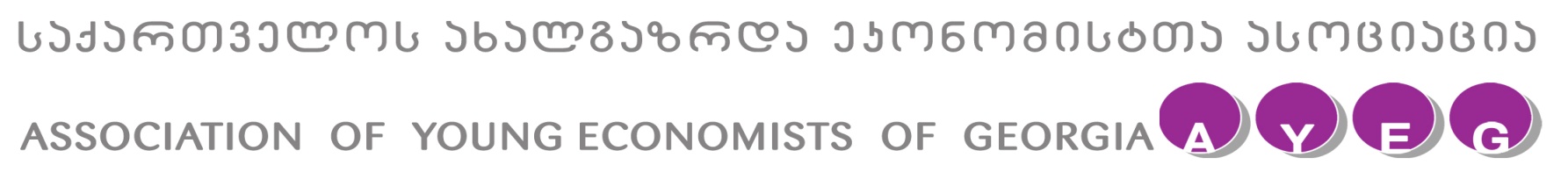 ეკონომიკური  განათლების ცენტრიაპლიკაცია# __ პირადი ინფორმაციაგანათლებასაკონტაქტო ინფორმაცია:  ტრენინგ-კურსების შერჩევაპროექტის მართვა საინვესტიციო პროექტების მართვამონაცემთა ვიზუალიზაციამოლაპარაკების უნარებირატომ გსურთ ტრენინგ-კურსებზე მონაწილეობის მიღება (მაქსიმუმ 100 სიტყვა)საიდან მიიღეთ ინფორმაცია ტრენინგ-კურსების შესახებ საეას ვებ-გვერდი; jobs.ge;ოჯახი/მეგობარისხვა (მიუთითეთ)დამატებითი ინფორმაციისათვის დაგვიკავშირდითმადონა კოტიაეკონომიკური განათლების ცენტრის მენეჯერიმისამართი: ორბელიანის ქ. #35ელ.ფოსტა: mkotia@economists.geტელეფონი:  (+995 32) 292 28 39; (+995 32) 299 04 43. მობილური: (+995 591) 119 5901სახელი, გვარი    2დაბადების თარიღი (დღე/თვე/წელი)3პირადი #1სასწავლებლის დასახელება   2ფაკულტეტი3კურსი1ტელეფონი (მობილური)2ელ-ფოსტა